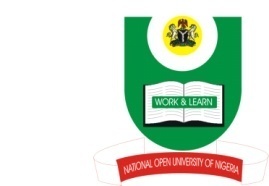 NATIONAL OPEN UNIVERSITY OF NIGERIAPlot 91, Cadastral Zone, Nnamdi Azikiwe Expressway, Jabi - Abuja                                                         Faculty of ScienceJULY 2017 EXAMINATION	COURSE CODE: BIO 412 (2 CREDIT UNITS)COURSE TITLE: WILDLIFE ECOLOGY AND CONSERVATIONTIME ALLOWED: 2HOURSINSTRUCTION: QUESTION ONE IS COMPULSORY AND ANY OTHER THREE QUESTIONS. 	a. Wildlife depends on vegetation for its existence. Explain (5marks)Forestry practices exert well defined beneficial and detrimental effects on wildlife. State five of these beneficial and detrimental effects respectively (5marks)Discuss the general principles of wildlife management (10marks)Outline the principles of sustainable management of the ecosystem (5marks)a. Write short notes on the following:
i. biotic potentials (3marks)ii. biotic factors (3marks)iii. ecological disturbances (3marks)iv. ecological succession (3marks)v. population dynamics (3marks)a. Highlight four factors which automatically pave way for serious parasite-disease outbreak in wildlife population (4marks)b. State four bacterial, viral and parasitic diseases each of wildlife which are of importance in their conservation and management (6marks)	c. Discuss anthrax and rabies diseases in terms of their causes, symptoms and their importance in wildlife conservation and management (5marks)a. Explain wildlife management/conservation problems in Nigeria (10marks)b. What is ecotourism? (2marks)c. What are the constraints to ecotourism in Nigeria? (3marks)a. Highlight ten objectives of forest policies in Nigeria (10marks)b. Briefly explain Nigeria’s concern for the preservation of her indigenous wildlife via her conservation policy (5marks)